STANDARDNIUGOVORNI DOKUMENTIza građenje(FIDIC „Crvena knjiga“)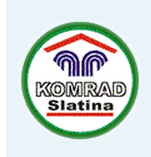 KOMRAD d. o. o.Braće Radić 2,33520 Slatina(dalje u tekstu: „Naručitelj“)DOKUMENTACIJA O NABAVI(dalje u tekstu DON)za projekt sufinanciran od EUPOBOLJŠANJE VODNOKOMUNALNE INFRASTRUKTURE AGLOMERACIJE SLATINANaziv predmeta nabave:IZGRADNJA I REKONSTRUKCIJA SUSTAVA ODVODNJE I PROČIŠĆAVANJA OTPADNIH VODA AGLOMERACIJE SLATINAKnjiga 2UGOVORNA DOKUMENTACIJAEvidencijski broj javne nabave: EVV-1/2020 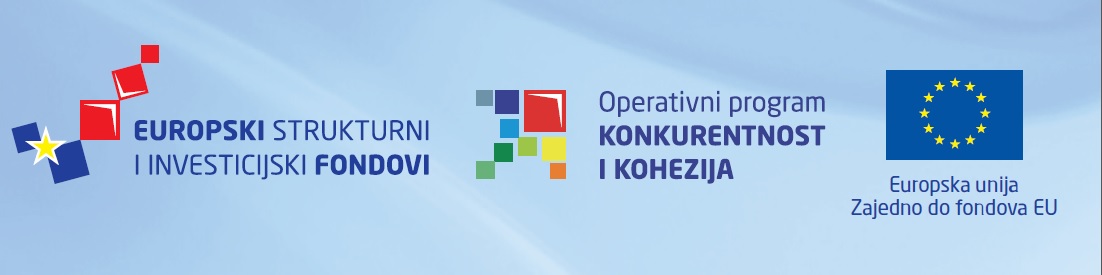 KNJIGA 2SADRŽAJDio 1	SporazumDio 2	Opći uvjeti ugovoraDio 3	Posebni uvjeti ugovoraDio 4	Ogledni obrasci sredstava osiguranjaDio 5	Ogledni obrasci Sporazuma o rješavanje sporova i Sporazuma o Vijeću za rješavanje sporovaKNJIGA 2Dio 1Obrazac SporazumaSPORAZUM <upišite: broj ugovora>Ovaj Sporazum sklopljen je između naručitelja Komrad  d.o.o. B. Radića 2,  33520  Slatina i(zajedno dalje u tekstu „Naručitelj“) s jedne stranei<upišite: naziv Izvođača> Pravni oblik: 		.......................................		Adresa:			.......................................OIB:			.......................................Ovlašteni predstavnik:	.......................................(dalje u tekstu „Izvođač"), s druge strane,Ovime Naručitelj Izvođaču radova ustupa Radove: IZGRADNJA I REKONSTRUKCIJA VODNO-KOMUNALNE INFRASTRUKTURE AGLOMERACIJA SLATINA i prihvaća ponudu Izvođača za izvršenje i dovršetak ovih Radova'.Naručitelj i Izvođač ugovorili su kako slijedi:1.	U ovom Sporazumu riječi i izrazi imaju ista značenja kao u Uvjetima ugovora na koje se poziva u daljnjem tekstu.2.	Sljedeći dokumenti smatraju se dijelom, čitaju se i tumače kao dio ovog Sporazuma:(a)	Ponudbeni list s datumom .....................(b)	Sporazum(c)	Dodatak ponudi(d)	Posebni uvjeti ugovora(e)	Opći uvjeti ugovora(f)	Tehničke Specifikacije(g)	Nacrti(h)	Troškovnik(i) 	Vremenski plan(j)	Bilo koji drugi dokument koji čini Ugovor3.	U zamjenu za plaćanja od strane Naručitelja Izvođaču kao što je spomenuto u daljnjem tekstu, Izvođač se obvezuje Naručitelju, izvršiti i dovršiti Radove, u skladu s odredbama Ugovora.4.	Naručitelj se obvezuje platiti Izvođaču u zamjenu za izvršenje i dovršenje Radova Ugovornu cijenu u iznosu od ______________ kuna (slovima: ______________________) uvećanu za pripadajući iznos poreza na dodanu vrijednost sukladno važećem Zakonu o porezu na dodanu vrijednostu vrijeme i na način predviđen Ugovorom.5. 	Naručitelji će Izvođaču  predujam podmiriti razmjerno omjeru ukupne vrijednosti njihovih troškovnika.U znak prihvaćanja, strane ovog Sporazuma potpisuju Sporazum na dolje navedeni datum sukladno propisima Republike Hrvatske.Ovaj Sporazum je napisan u dva (dva) izvorna primjerka od kojih 1 (jedan) primjerak zadržava Naručitelj, a 1 (jedan) primjerak Izvođač.KNJIGA 2Dio 2Opći uvjeti ugovoraOPĆI UVJETI UGOVORAUvjeti Ugovora sadrže „Opće uvjete”, koji su dio „Uvjeta ugovora o građenju” prvo izdanje 1999 izdano od Međunarodne federacije inženjera konzultanata (FIDIC) u hrvatskom prijevodu izdano od Hrvatske udruge konzultanata, Hrvatske komore inženjera građevinarstva i Udruge konzultantskih društava u graditeljstvu, te „Posebne uvjete” koji uključuju izmjene i dopune tih Općih uvjeta.„Uvjeti ugovora o građenju” prvo izdanje 1999 izdano od Međunarodne federacije inženjera konzultanata (FIDIC) predstavljaju najrasprostranjenije kodificirane opće uvjete za ugovore o građenju, koji svoju primjenu nalaze diljem svijeta. Isti predstavljaju kvalitetan model uređenja ugovornog odnosa između Naručitelja i Izvođača te u slučajevima javnih nabava u kojima se može očekivati interes ponuditelja iz drugih država osiguravaju viši stupanj tržišnog natjecanja i ostvarenja svrhe javne nabave („value for money“). Naime, upravo iz razloga svoje opće primijene diljem svijeta isti predstavljaju ugovorni model koji je podjednako poznat izvođačima iz zemljama Europske Unije kao i iz drugih država. Poznavanje lokalnog zakonodavstva koje uređuje ugovore o građenju neosnovano bi prednost davalo izvođačima sa sjedištem u zemlji iz koje je naručitelj. Navedeno predstavlja temeljne razloge radi kojih je Naručitelj odlučio dio nabave koji se odnosi na građenje ugovoriti uz primjenu navedenih Uvjeta. Pored toga, „Uvjeti ugovora o građenju” prvo izdanje 1999 izdano od Međunarodne federacije inženjera konzultanata (FIDIC)  na sustavan način uređuju odnose između sudionika u gradnji prije svega Naručitelja, Inženjera i Izvođača, podjelu rizika, način ostvarivanja prava iz ugovornog odnosa, jasno definiraju rokove u kojima se određene radnje imaju poduzeti, predviđaju načine rješavanja spornih situacija, uređuju način produljenja rokova izvođenja, dodatna plaćanja te općenito štite kako naručitelja tako i izvođača u ispunjavanju međusobnih obveza i ostvarivanju prava. Primjena navedenih Uvjeta dodatno osigurava da će ugovor biti ispunjen u opsegu i rokovima koji su određeni te daje Inženjeru, kao nadzornom tijelu, efikasne mehanizme kojima se može poslužiti radi ostvarenja navedenih ciljeva.Opći uvjeti nisu reproducirani u ovom dokumentu, ali se mogu kupiti od izdavača hrvatskog izdanja.Kontaktni podaci jesu:Hrvatska komora inženjera građevinarstvaUlica grada Vukovara 27110000 ZagrebTelefon			01/5508-420 i 01/5508-447Telefax: 			01/5508-424 i 01/5508-448Elektronička pošta:	info@hkig.hrweb:			http://www.hkig.hrNaručitelj će Ponuditeljima u ovom postupku javne nabave, a koji podnesu zahtjev za refundacijom, nadoknaditi troškove kupnje navedenih „Općih uvjeta“ do punog iznosa. Naručitelj će te troškove nadoknaditi ako je kupnja povezana s ovim postupkom javne nabave, odnosno ostvarena u periodu od objave obavijesti o nadmetanju do roka za dostavu ponuda u predmetnom postupku. Zahtjevu za refundaciju troškova ponuditelj mora priložiti i dokaze o kupnji (preslika računa i sl.) te podatke za uplatu nadoknađenih troškova (broj računa i sl.). Ponuditelj zahtjev za refundacijom troškova može dostaviti uz ponudu ili naručitelju u roku 60 dana od isteka roka za dostavu ponuda u ovom postupku javne nabave.KNJIGA 2Dio 3Posebni uvjeti ugovoraPOSEBNI UVJETI UGOVORAUVODOvaj dio sadrži Posebne uvjete ugovora. Članke treba čitati u vezi s FIDIC „Uvjeti Ugovora o građenju“ prvo izdanje 1999. Brojevi članaka u ovim Posebnim uvjetima ugovora odgovaraju, ili su dodani, onima u Općim uvjetima ugovora. Ovi Posebni uvjeti ugovora dopunjuju, objašnjavaju, mijenjaju ili poništavaju uvjete u Općim uvjetima ugovora.U zadnjoj rečenici ovog članka riječi „samo“ i „u skladu s ovim člankom“ se brišu.5. Imenovani  Podugovaratelji 11. Odgovornost za nedostatke15.1. Obavijest za otklanjanje nedostataka        Dodati na kraju ovog Članka:       Protek određenog opravdanog roka neće dovesti do raskida Ugovora već je   potrebno da Naručitelj da obavijest u skladu sa člankom 15.2. (Raskid od strane Naručitelja)                                                 Mijenja se stavak 2. u cijelosti	                                              U slučaju tih događaja i okolnosti, Izvođač može raskinuti Ugovor, uz obvezu da                                                 Naručitelju uputi pisani dopis u kojem će se pozvati na ovaj članak i ostaviti                                                 Naručitelju naknadni primjereni rok za ispunjenje u skladu sa člankom 362.                                                 Zakona o obveznim odnosima (Narodne novine br. 35/2005, 41/08, 125/11 s                                                 izmjenama i dopunama).Ukoliko Naručitelj ne ispuni obvezu niti u naknadnom                                                 primjerenom roku, Ugovor se ima smatrati raskinutim.                                                  Međutim, u slučaju točke (g) Izvođač može  uz obavijest odmah raskinuti Ugovor.20.2	KNJIGA 2Dio 4Ogledni obrasci sredstava osiguranjaOGLEDNI OBRAZAC SREDSTVA OSIGURANJA ZA IZVRŠENJE UGOVORA - GARANCIJA NA PRVI POZIV		    < Treba biti napisano na papiru sa zaglavljem financijske institucije >Naziv projekta: 	____________________________Broj projekta:	____________________________Ugovor broj:	____________________________Kratak opis Ugovora 	____________________________________________________________	____________________________________________________________Ime i adresa Korisnika  ____________________________ (kojega Ugovor definira kao Naručitelja).Na pažnju: 	_____________________  (definiran u Ugovoru kao Naručitelj).Obaviješteni smo da je __________________ (u daljnjem tekstu „Nalogodavac") vaš Izvođač iz navedenog Ugovora, prema kojem on mora pribaviti sredstvo osiguranja za izvršenje Ugovora.Na zahtjev Nalogodavca, mi (naziv garanta) __________________ se ovime neopozivo obvezujemo platiti vama, Korisniku/Naručitelju, svaki iznos ili iznose koji ukupno ne prelaze iznos od ____________ („garantirani iznos", riječima: ___________) po našem primitku vašeg poziva za plaćanje.Popratna izjava po članku 15. stavak (a) i (b) Ujednačenih pravila Međunarodne trgovačke komore za garancije na poziv iz 2010. godine nije potrebna.Korisnik nije dužan uz poziv na plaćanje dostaviti nikakve druge dokumenteNakon našeg primitka ovjerovljene kopije Potvrde o preuzimanju svih radova iz članka 10. uvjeta Ugovora, takav će garantirani iznos biti smanjen za 50 %, a mi ćemo vas odmah obavijestiti o primitku potvrde te o našem smanjenju garantiranoga iznosa u skladu s time.Svaki zahtjev za plaćanjem mora sadržavati vaš  potpis(e), koji moraju biti ovjerovljeni od strane vaših bankara ili javnog bilježnika. Ovjerovljeni zahtjev i izjavu mi moramo primiti u ovom uredu na dan ili prije (datum 70 dana nakon očekivanog isteka Roka za dovršetak radova ) _______________ („datum isteka"), kada ova garancija istječe te se vraća nama.Obaviješteni smo da Korisnik može zahtijevati da mu Nalogodavac produži garanciju ako potvrda o ispunjenju ugovora iz Ugovora nije izdana do datuma 28 dana prije datuma isteka. Obvezujemo se platiti rečeni garantirani iznos nakon što, u rečenom razdoblju od 28 dana, primimo vaš pismeni zahtjev i pisanu izjavu o tome da potvrda o ispunjenju ugovora iz Ugovora nije izdana, iz razloga koji se mogu pripisati Nalogodavcu, te da ova garancija nije produžena.Na ovu se garanciju primjenjuje pravo Republike Hrvatske i Ujednačena pravila Međunarodne trgovačke komore za garancije na poziv iz 2010. godine (Uniform Rules for Demand Guarantees 758, publikacija MTK br. 758). Svi sporovi koji proizađu iz ili u vezi ove garancije rješavat će se pred Trgovačkim sudom u Zagrebu, Amruševa 2, 10 000 Zagreb, Hrvatska.Ime i prezime:			____________________Potpis:				____________________Funkcija/položaj potpisnika:	____________________Mjesto i datum:			____________________Pečat institucije:OGLEDNI OBRAZAC GARANCIJE ZA POVRAT PREDUJMA< Treba biti napisano na papiru sa zaglavljem financijske institucije >Naziv projekta: 	____________________________Broj projekta:	____________________________Ugovor broj:	____________________________Kratak opis Ugovora 	____________________________________________________________	____________________________________________________________Ime i adresa Korisnika  ____________________________ (kojega Ugovor definira kao Naručitelja).Na pažnju: 	_____________________  (definiran u Ugovoru kao Naručitelj).Obaviješteni smo da je ____________________ (u daljnjem tekstu „Nalogodavac") vaš izvođač temeljem navedenog Ugovora te da želi primiti Predujam, za kojega prema Ugovoru mora imati garanciju.Na zahtjev Nalogodavca, mi (naziv garanta) ______________________ se ovime neopozi,vo obvezujemo platiti vama, Korisniku/Naručitelju, svaki iznos ili iznose koji ukupno ne prelaze iznos od ___________ („garantirani iznos", riječima: _______________) po našem primitku vašeg poziva za plaćanje.Popratna izjava po članku 15. stavak (a) i (b) Ujednačenih pravila Međunarodne trgovačke komore za garancije na poziv iz 2010. godine nije potrebna.Korisnik nije dužan uz poziv na plaćanje dostaviti nikakve druge dokumenteOva garancija stupa na snagu po primitku prve rate Predujma od strane Nalogodavca. Takav garantirani iznos umanjivat će se za iznose Predujma otplaćenoga vama, kao što je evidentirano u vašim obavijestima izdanima sukladno članku 14.6. uvjeta Ugovora. Nakon primitka (od strane Nalogodavca) kopije svake od dokumentiranih obavijesti, odmah ćemo vas u skladu s time obavijestiti o promijenjenom garantiranom iznosu.Svaki zahtjev za plaćanjem mora sadržavati vaš potpis (potpise) koji moraju biti ovjerovljeni od strane vaših bankara ili javnog bilježnika. Ovjerovljeni zahtjev i izjavu mi moramo primiti u ovom uredu na dan ili prije (datum 70 dana nakon očekivanog isteka Roka za dovršetak radova) _______________ („datum isteka"), kada ova garancija istječe te se vraća nama.Obaviješteni smo da Korisnik može zahtijevati da mu Nalogodavac produži garanciju ako Predujam ne bude vraćen do datuma 28 dana prije datuma isteka. Obvezujemo se platiti rečeni garantirani iznos nakon što, u rečenom razdoblju od 28 dana, primimo vaš pismeni zahtjev i pisanu izjavu o tome da Predujam nije vraćen te da ova garancija nije produžena.Na ovu se garanciju primjenjuje pravo Republike Hrvatske i Ujednačena pravila Međunarodne trgovačke komore za garancije na poziv iz 2010. godine (Uniform Rules for Demand Guarantees 758, publikacija MTK br. 758). Svi sporovi koji proizađu iz ili u vezi ove garancije rješavat će se pred Trgovačkim sudom u Zagrebu, Amruševa 2, 10 000 Zagreb, Hrvatskaiz ili u vezi Ime i prezime:			____________________Potpis:				____________________Funkcija/položaj potpisnika:	____________________Mjesto i datum:			____________________Pečat institucije:OGLEDNI OBRAZAC GARANCIJE ZA ZADRŽANE IZNOSE		< Treba biti napisano na papiru sa zaglavljem financijske institucije >Naziv projekta: 	____________________________Broj projekta:	____________________________Ugovor broj:	____________________________Kratak opis Ugovora 	____________________________________________________________	____________________________________________________________Ime i adresa Korisnika  ____________________________ (kojega Ugovor definira kao Naručitelja).Na pažnju: 	_____________________  (definiran u Ugovoru kao Naručitelj).Obaviješteni smo da je ____________________ (u daljnjem tekstu „Nalogodavac") vaš izvođač temeljem navedenog Ugovora te da želi primiti prijevremenu uplatu dijela zadržanog iznosa, za kojega prema Ugovoru mora imati garanciju.Na zahtjev Nalogodavaca, mi (naziv garanta) ______________________ se ovime neopozivo obvezujemo platiti vama, Korisniku/Naručitelju, svaki iznos ili iznose koji ukupno ne prelaze iznos od ___________ („garantirani iznos", riječima: _______________) po našem primitku vašeg poziva za plaćanje.Popratna izjava po članku 15. stavak (a) i (b) Ujednačenih pravila Međunarodne trgovačke komore za garancije na poziv iz 2010. godine nije potrebna.Korisnik nije dužan uz poziv na plaćanje dostaviti nikakve druge dokumenteU svakom trenutku, naša odgovornost temeljem ove garancije ne prelazi ukupni iznos zadržanog iznosa kojega ste Nalogodavcu odobrili, kao što se vidi iz vaših obavijesti izdanih sukladno članku 14.6. uvjeta Ugovora, a čija je kopija dostavljena nama.Svaki zahtjev za plaćanjem mora sadržavati vaš potpis (potpise) koji moraju biti ovjerovljeni od strane vaših bankara ili javnog bilježnika. Ovjerovljeni zahtjev i izjavu mi moramo primiti u ovom uredu na dan ili prije (datum 70 dana nakon očekivanog isteka Roka za dovršetak radova ) _______________ („datum isteka"), kada ova garancija istječe te se vraća nama.Obaviješteni smo da Korisnik može zahtijevati da mu Nalogodavac produži garanciju ako Potvrda o ispunjenju ugovora  iz Ugovora nije izdana do datuma 28 dana prije datuma isteka. Obvezujemo se platiti takav garantirani iznos nakon što, u navedenom razdoblju od 28 dana, primimo vaš pismeni zahtjev i pisanu izjavu o tome da Potvrda o ispunjenu ugovora iz Ugovora  nije izdana iz razloga na strani Nalogodavca te da ova garancija nije produžena.Na ovu se garanciju primjenjuje pravo Republike Hrvatske i Ujednačena pravila Međunarodne trgovačke komore za garancije na poziv iz 2010. godine (Uniform Rules for Demand Guarantees 758, publikacija MTK br. 758). Svi sporovi koji proizađu iz ili u vezi ove garancije rješavat će se pred Trgovačkim sudom u Zagrebu, Amruševa 2, 10 000 Zagreb, HrvatskaIme i prezime:			____________________Potpis:				____________________Funkcija/položaj potpisnika:	____________________Mjesto i datum:			____________________Pečat institucije:OGLEDNI OBRAZAC GARANCIJE ZA OTKLANJANJE NEDOSTATAKA U JAMSTVENOM ROKU		< Treba biti napisano na papiru sa zaglavljem financijske institucije >Naziv projekta: 	____________________________Broj projekta:	____________________________Ugovor broj:	____________________________Kratak opis Ugovora 	____________________________________________________________	____________________________________________________________Ime i adresa Korisnika  ____________________________ (kojega Ugovor definira kao Naručitelja).Na pažnju: 	_____________________  (definiran u Ugovoru kao Naručitelj).Obaviješteni smo da je ____________________ (u daljnjem tekstu „Nalogodavac") vaš Izvođač temeljem navedenog Ugovora kojim se Nalogodavac obvezao da će korisnik garancije pribaviti Garanciju banke za otklanjanje nedostataka u jamčevnom roku u visini 10% (deset posto) ugovorene cijene, a najviše do iznos od __________ kn (slovima:_____), kojem banka garantira plaćanje u cijelosti ili djelomično u slučaju da nalogodavac ne ispuni ugovorne obveze na način kako ih je preuzeo.Na zahtjev Nalogodavaca, mi (naziv garanta) ______________________ se ovime neopozivo obvezujemo platiti vama, Korisniku/Naručitelju, svaki iznos ili iznose koji ukupno ne prelaze iznos od ___________ („garantirani iznos", riječima: _______________) po našem primitku vašeg poziva za plaćanje.Popratna izjava po članku 15. stavak (a) i (b) Ujednačenih pravila Međunarodne trgovačke komore za garancije na poziv iz 2010. godine nije potrebna.Korisnik nije dužan uz poziv na plaćanje dostaviti nikakve druge dokumenteU svakom trenutku, naša odgovornost temeljem ove garancije ne prelazi ukupni garantirani iznos sukladno Članku 11.1. Ugovora, a čija je kopija dostavljena nama.Svaki zahtjev za plaćanjem mora sadržavati vaš potpis (potpise) koji moraju biti ovjerovljeni od strane vaših bankara ili javnog bilježnika. Ovjerovljeni zahtjev i izjavu mi moramo primiti u ovom uredu na dan ili prije (datum 70 dana nakon očekivanog isteka Jamstvenog roka) _______________ („datum isteka"), kada ova garancija istječe te se vraća nama.Na ovu se garanciju primjenjuje pravo Republike Hrvatske i Ujednačena pravila Međunarodne trgovačke komore za garancije na poziv iz 2010. godine (Uniform Rules for Demand Guarantees 758, publikacija MTK br. 758). Svi sporovi koji proizađu iz ili u vezi ove garancije rješavat će se pred Trgovačkim sudom u Zagrebu, Amruševa 2, 10 000 Zagreb, HrvatskaIme i prezime:			____________________Potpis:				____________________Funkcija/položaj potpisnika:	____________________Mjesto i datum:			____________________Pečat institucije:KNJIGA 2Dio 5Ogledni obrasciSporazuma o rješavanju sporovaiSporazuma o Vijeću za rješavanje sporovaOGLEDNI OBRAZACSPORAZUMA O RJEŠAVANJU SPOROVA< za jednočlani VRS >Ime i detalji Ugovora	______________________________________________Ime i adresa Naručitelja ______________________________________________Ime i adresa Izvođača ________________________________________________Ime i adresa Člana __________________________________________________Budući da su Naručitelj i Izvođač sklopili Ugovor i žele zajedno imenovati Člana koji bi djelovao kao jedini presuditelj koji se također naziva „VRS″.Naručitelj, Izvođač i Član zajedno usuglašavaju sljedeće:1.	Uvjeti ovog Sporazuma o rješavanju sporova obuhvaćaju „Opće uvjete Sporazuma o rješavanju sporova″ koji su priloženi Općim uvjetima „Uvjeta Ugovora o postrojenju i projektiranju - građenju″ Prvo izdanje 1999. izdano od strane Fédération Internationale des Ingénieurs-Conseils (FIDIC), i sljedećih odredaba. U tim odredbama, koje uključuju izmjene i dodatke Općim uvjetima Sporazuma o rješavanju sporova, riječi i izrazi imaju isto značenje kao što im je dodijeljeno u Općim uvjetima Sporazuma o rješavanju sporova.2.	[Detalji izmjena Općih uvjeta Sporazuma o rješavanju sporova, ako postoje. Primjerice:U procesnim pravilima priložnima Općim uvjetima Sporazuma o rješavanju sporova, Pravilo ___ se briše i zamjenjuje s: „...″]3.	U skladu s Člankom 6. Općih uvjeta Sporazuma o rješavanju sporova, Članu će biti plaćena naknada od __________ kuna po danu.4.	S obzirom na ove naknade i ostala plaćanja koja će izvršiti Naručitelj i Izvođač u skladu s Člankom 6. Općih uvjeta Sporazuma o rješavanju sporova, Član se obvezuje djelovati kao VRS (kao presuditelj) u skladu sa Sporazumom o rješavanju sporova.5.	Naručitelj i Izvođač solidarno se obvezuju platiti Člana s obzirom na izvršenje tih usluga, u skladu s Člankom 6. Općih uvjeta Sporazuma o rješavanju sporova.6.	Sporazum o rješavanju sporova podliježe mjerodavnom pravu Republike Hrvatske.[*Dodati kratki opis ili naziv spora.]OGLEDNI OBRAZACSPORAZUMA O VIJEĆU ZA RJEŠAVANJE SPOROVA< za svakog člana tročlanog VRS-a >Naziv i detalji Ugovora:		_________________________________________________Ime i adresa Naručitelja: 	_________________________________________________Ime i adresa Izvođača: 		_________________________________________________Ime i adresa Člana: 		_________________________________________________Budući da su Naručitelj i Izvoditelj sklopili Ugovor i žele zajedno imenovati Člana koji bi djelovao kao jedna od tri osobe koje se zajedno nazivaju „VRS″ [i žele da Član djeluje kao predsjedavajući VRS-a] da presudi u sporu koji je nastao u vezi s________________*.Naručitelj, Izvođač i Član zajedno usuglašavaju sljedeće:1.	Uvjeti ovog Sporazuma o rješavanju sporova obuhvaćaju «Opće uvjete Sporazuma o rješavanju sporova» koji su priloženi Općim uvjetima „Uvjeta Ugovora o postrojenju i projektiranju - građenju″ Prvo izdanje 1999. izdano od strane Fédération Internationale des Ingénieurs-Conseils (FIDIC), i sljedećih odredaba. U tim odredbama, koje uključuju izmjene i dodatke Općim uvjetima Sporazuma o rješavanju sporova, riječi i izrazi imaju isto značenje kao što im je dodijeljeno u Općim uvjetima Sporazuma o rješavanju sporova.2.	[Detalji izmjena Općih uvjeta Sporazuma o rješavanju sporova, ako postoje.]3.	U skladu s Člankom 6. Općih uvjeta Sporazuma o rješavanju sporova, Članu će biti plaćena naknada od __________ kuna po danu.4.	S obzirom na ove naknade i ostala plaćanja koja će izvršiti Naručitelj i Izvođač u skladu s Člankom 6. Općih uvjeta Sporazuma o rješavanju sporova, Član se obvezuje djelovati, kako je opisano u ovom Sporazumu o rješavanju sporova, kao jedna od tri osobe koje zajedno djeluju kao VRS.5.	Naručitelj i Izvođač zajedno i solidarno se obvezuju platiti Člana s obzirom na izvršenje tih usluga, u skladu s Člankom 6. Općih uvjeta Sporazuma o rješavanju sporova.6.	Sporazum o rješavanju sporova podliježe mjerodavnom pravu Republike Hrvatske.[*Dodati kratki opis ili naziv spora.]	Za i po ovlaštenju IzvođačaZa i po ovlaštenju IzvođačaZa i po ovlaštenju Naručitelja Za i po ovlaštenju Naručitelja Ime i prezime, stručno zvanje:Ime i  prezime, stručno zvanje:Funkcija (predsjednik uprave, direktor ili sl.:DirektorPotpis:Potpis:Datum:Datum:1. Opće odredbe1.1 Definicije1.1 Definicije1.1 DefinicijeUgovorIzbrisati članak 1.1.1.1. i zamijeniti ga sljedećim:„Ugovor” znači Sporazum i dokumente koji su sastavni dio Sporazuma, a navedeni su u Članku 2. Sporazuma.Izbrisati članak 1.1.1.3. i zamijeniti ga sljedećim:Izraz „Pismo o prihvaćanju“ znači „Sporazum“ i svako pozivanje na Pismo o prihvaćanju u Općim uvjetima znači datum stupanja na snagu Sporazuma pod Člankom 1.6.Izbrisati članak 1.1.1.4. i zamijeniti ga sljedećim:„Pismo ponude“ znači „Ponudbeni list“ sukladno Zakonu o javnoj nabavi (Narodne novine br. 120/16) i ) i Pravilniku o dokumentaciji o nabavi te ponudi u postupcima javne nabave (Narodne Novine br. 65/17) Izbrisati članak 1.1.1.5. i zamijeniti ga sljedećim:„Specifikacija“ znači Knjiga 3: Tehničke specifikacije, Dokumentacije o nabavi kako je uključena u Ugovor i svaku izmjenu ili dodatak tog dokumenta u skladu s Ugovorom. Taj dokument određuje svrhu, opseg, kvalitetu i druge tehničke kriterije za Radove.Izbrisati članak 1.1.1.6. i zamijeniti ga sljedećim:„Nacrti“ znači Glavni projekt ili njegov izvadak u Knjizi 5 Dokumentacije o nabavi kako je uključen u Ugovor i svaku izmjenu ili dodatak tog dokumenta u skladu s Ugovorom.1.1.2 Ugovorne strane i osobeU članku 1.1.2.8. naziv „Podizvođač“ se mijenja u „Podugovaratelj“.Dodatni Članci:Članak 1.1.2.11. „Nadzorni inženjer“ znači fizičku osobu s ovlaštenjima nadzornog inženjera sukladno Zakonu o poslovima i djelatnostima prostornog uređenja i gradnje (Narodne novine br. 78/15, 118/18), Zakona o gradnji (Narodne novine 153/13, 20/17, 39/19 s izmjenama i dopunama) i drugim zahtjevima primjenjivih propisa.Članak 1.1.2.12. „Projektant“ znači fizičku osobu s ovlaštenjem za projektiranje sukladno Zakonu o poslovima i djelatnostima prostornog uređenja i gradnje (Narodne novine br. 78/15, 118/18), Zakona o prostornom uređenju (Narodne novine 153/13, 20/17, 39/19 s izmjenama i dopunama), Zakona o gradnji (Narodne novine 153/13, 20/17, 39/19 s izmjenama i dopunama) i drugim zahtjevima primjenjivih propisa.Članak 1.1.2.13. „Voditelj projekta“ znači fizičku osobu imenovanu od strane Naručitelja s ovlaštenjima sukladno Zakonu o poslovima i djelatnostima prostornog uređenja i gradnje (Narodne novine 78/15, 118/18), posebnom odlukom koja u njegovo ime prati realizaciju Ugovora i obavlja komunikaciju između Inženjera i Naručitelja.1.1.3 Datumi, testovi, razdoblja i dovršetakIzbrisati Članak 1.1.3.1. i zamijeniti ga sljedećim:„Osnovni datum“ znači datum naveden u Dodatku ponudi. Na kraju Članka 1.1.3.3. izbrisati točku i dodati:„do datuma izdavanja Potvrde o preuzimanju prema Članku 10. (Preuzimanje od stane Naručitelja).“Mijenja se članak 1.1.3.4. i zamijeniti ga sljedećim:„Testovi po dovršetku“ znače„Tehnički pregled“ koji se obavlja u svrhu utvrđivanja izgrađenosti građevine u skladu s građevinskom dozvolom, odnosno glavnim projektom za građevinu koja se može graditi ili radove koji se mogu izvoditi na temelju glavnog projekta kako je uređeno Zakonom o gradnji (Narodne novine br. 153/13, 20/17, 39/19).Izbrisati Članak 1.1.3.7. i zamijeniti ga slijedećim:„Razdoblje obavještavanja o nedostacima“ je razdoblje za slanje obavijesti o nedostacima na Radovima prema članku 11.1. (Otklanjanja nedostataka) kako je navedeno u Dodatku ponudi (sa svim produljenjima iz članka 11.3. (Produljenje Razdoblja obavještavanja o nedostacima), računajući od datuma kada je izdana Potvrda o preuzimanju prema članku 10. (Preuzimanje od strane Naručitelja).“Izbrisati Članak 1.1.3.8. i zamijeniti ga slijedećim;„Potvrda o ispunjenju ugovora“ ima značenje „Potvrde o preuzimanju„ izdane prema članku 10. (Preuzimanje od strane Naručitelja).“Dodati Članak 1.1.3.10. „Jamstveni rok“„Jamstveni rok“ ima značenje Jamstvnog roka za kvalitetu izvedenih Radova sukladno odredbama Posebnih uzanci o građenju („Službeni list″ broj 18/77)i njegovo je trajanje određeno u Dodatku ponudi, Taj Jamstveni rok označava vremensko razdoblje u kojem Izvođač garantira za kvalitetu izvedenih Radova. Jamstveni rok počinje teći danom izdavanja Potvrde o preuzimanju izdane prema Članku 10. (Preuzimanje od strane Naručitelja).1.1.4 Novac i plaćanjeMijenja se članak 1.1.4.1. te isti glasi:„Prihvaćeni ugovorni iznos“ ima značenje „Ugovorne cijene“, te se riječi „Prihvaćeni ugovorni iznos“ zamjenjuju riječima „Ugovorna cijena“ u cijelom tekstu Ugovora. „Ugovorna cijena“ označava iznos iz Sporazuma za izvođenje i dovršenje Radova i za otklanjanje svih nedostataka.Dodatni Članak:Članak 1.1.4.13: „Razumna dobit” znači jednu dvadesetinu (5%) odgovarajućih Troškova.Dodatni Članak:Članak 1.1.4.14: „Kamata za zakašnjelo plaćanje'' ima značenje zakonske zatezne kamate na neplaćeni iznos za svaki dan zakašnjenja tijekom perioda kašnjenja.1.1.5 Radovi i SredstvaU Članku 1.1.5.6. brisati „(ako postoje)“ i dodati:„ili pismen dogovoren između Ugovornih strana da se smatra Dijelom Radova."1.1.6 Ostale definicijeDodatni Članci: Članak 1.1.6.10. „Dozvola" znači službeni akt potreban da se odobri građenje sukladno Zakonu.Članak 1.1.6.11. „Građevinski dnevnik” znači dokument određen člankom 135. Zakona o gradnji (Narodne novine 153/2013 s izmjenama i dopunama) kao i odredbama Pravilnik o načinu provedbe stručnog nadzora građenja, obrascu, uvjetima i načinu vođenja građevinskog dnevnika te o sadržaju završnog izvješća nadzornog inženjera (NN 111/14 s izmjenama i dopunama) koji Izvođač mora uspostaviti i voditi na Gradilištu. Svi upisi u Građevinski dnevnik moraju biti potpisani od Izvođača i Nadzornog inženjera.Članak 1.1.6.12. „Građevinska knjiga“ znači dokument u koji se po stavkama Troškovnika obračunavaju i utvrđuju količine izvedenih Radova i služi kao podloga za ispostavljanje Privremenih i Okončane situacije. Građevinsku knjigu vodi Izvođač, a upise kontrolira i ovjerava Nadzorni inženjer.Članak 1.1.6.13. „Uporabna dozvola“ znači službeni akt kojim se dozvoljava korištenje, odnosno stavljanje u pogon, te nakon čijeg izdavanja se može izdati rješenje za obavljanje djelatnosti prema posebnom Zakonu, a koja se izdaje sukladno Zakonu o gradnji (Narodne novine br. 153/2013 s izmjenama i dopunama).1.2 TumačenjeU stavku (c) iza riječi „ pisanom obliku “ unijeti: „ i supotpisane od ovlaštenih predstavnika strana“1.3 KomuniciranjeIza stavka prvog ovog članka  dodati: Privremena situacija i popratna dokumentacija moraju također biti dostavljeni u elektroničkom obliku.Kako bi se izbjegla sumnja, ako se pismom, obavijesti ili bilo kojom drugom korespondencijom traži djelovanje Naručitelja, Izvođača ili Inženjera u određenom roku, smatrat će se (ako dođe do spora pri bilo kojoj i svakoj instanci) da izračun roka počinje od dostave tiskane kopije (pisani dopis, telefax i sl.) uz potvrdu primitka od strane Naručitelja, Izvođača ili Inženjera, ovisno o slučaju.Bilo koja obavijest ili druga komunikacija smatrat će se da nije učinjena sukladno Ugovoru, ako je dana samo u obliku zapisnika bilo kojeg sastanka.1.5  Red prvenstva dokumentacijeIzbrisati članak 1.5. i zamijeniti ga sljedećim:Dokumentacija koja čini Ugovor međusobno se nadopunjuje. U svrhu tumačenja dokumenata njihov red prvenstva bit će kako je to navedeno u Članku 2. Sporazuma. U slučaju nejasnoće ili nesuglasja u dokumentima, Inženjer će izdati potrebna objašnjenja ili upute. Svaki dokument izdan od Naručitelja znači verziju dokumenta važeću na Osnovni datum.1.6 SporazumIzbrisati članak 1.6 i zamijeniti ga sljedećim:Naručitelj će potpisati Sporazum i poslati ga Izvođaču koji ga mora potpisati unutar 28 dana od primitka i nakon toga poslati ga Naručitelju. Ugovor stupa na snagu na datum potpisa Sporazuma od strane Izvođača. Troškove biljega i slične naknade (ako postoje) prema propisima u vezi sklapanja Ugovora snosit će Naručitelj.1.8 Čuvanje i dostava dokumentacijeU trećem stavku iza riječi „Izmjene“ dodati:„ ,dokumente koje zahtijeva Zakon, uključujući bez ograničenja, dokumente koji su navedeni u članku 135. Zakona o gradnji (Narodne novine 153/2013 s izmjenama i dopunama), “1.12 Povjerljivi podaciIzbrisati članak 1.12 i zamijeniti ga sljedećim:Izvođačevi i Naručiteljevi zaposlenici moraju dati sve povjerljive informacije koje Inženjer može razumno  zahtijevati u svrhu potvrde Izvođačevog pridržavanja  Ugovora i omogućavanja njegovog propisnog ispunjenja.Svaki od njih mora detalje Ugovora smatrati povjerljivim, osim u opsegu  potrebnom da izvršavaju svoje vlastite obveze po Ugovoru ili da poštuju Zakon. Niti jedan od njih neće objaviti pojedinosti  koje je pripremila druga strana u vezi Radova bez pristanka druge strane. Međutim, Izvođaču se dopušta objaviti svaku javno dostupnu informaciju, ili informaciju koja mu je na drugi način potrebna za potvrdu kvalifikacije u nadmetanju za neki drugi projekt.1.15 Ispitivanja i revizije od strane tijela Europske UnijeDodatni Članak 1.15:Izvođač će dopustiti Hrvatskim vodama, Agenciji za reviziju sustava provedbe programa Europske unije, ostalim tijelima nadležnim za provedbu Operativnog programa „Konkurentnost i kohezija“, Europskoj Komisiji, Europskom Antikorupcijskom Uredu i Europskom Revizorskom Sudu da provjeri, kroz ispitivanje dokumenata i izradom njihovih preslika ili provjerom na licu mjesta, provedbu zadataka i izvođenje pune revizije, ako je potrebno, na temelju računovodstvenih dokumenata i bilo kojeg drugog dokumenta koji se odnose na financiranje projekta. Takve inspekcije mogu se provoditi do 7 godina nakon konačnog plaćanja.Nadalje, Izvođač će dopustiti Europskom Antikorupcijskom Uredu da provodi ispitivanja i provjere na licu mjesta u skladu s procedurama u propisima Europske Unije za zaštitu financijskih interesa Europske unije protiv pronevjera i ostalih nepravilnosti. U tom smislu Izvođač će dati odgovarajući pristup zaposlenicima Hrvatskih voda, Agencije za reviziju sustava provedbe programa Europske unije, ostalim tijelima nadležnim za provedbu Operativnog programa „Konkurentnost i kohezija“, Europske Komisije, Europskog Antikorupcijskog Ureda i Europskog Revizijskog Suda mjestima i lokacijama na kojima se izvršava Ugovor, uključujući njegove informacijske sustave kao i sve dokumente i baze podataka u vezi tehničkog i financijskog upravljanja projektom i da poduzima sve korake da omogući njihov rad. Pristup koji se daje zaposlenicima Hrvatskih voda, Agencije za reviziju sustava provedbe programa Europske unije, ostalim tijelima nadležnim za provedbu Operativnog programa „Konkuretnost i kohezija“,Europske Komisije, Europskog Antikorupcijskog Ureda i Europskog Revizijskog Suda bit će na temelju povjerljivosti u odnosu na treće osobe, ne derogirajući odredbe javnog zakona čiji su oni subjekti. Dokumenti moraju bili lako dostupni i spremljeni tako da omogućuju njihovo ispitivanje, a Izvođač mora obavijestiti Naručitelja o njihovoj preciznoj lokaciji.Izvođač jamči da će prava zaposlenicima Hrvatskih voda, Agencije za reviziju sustava provedbe programa Europske unije, ostalim tijelima nadležnim za provedbu Operativnog programa „Konkurentnost i kohezija“, Europske Komisije, Europskog Antikorupcijskog Ureda i Europskog Revizijskog Suda da provode reviziju, ispitivanja i provjere biti jednako primjenjiva i pod istim uvjetima iz ovog Članka na svakog Podizvođača ili osobu koja ima koristi od EU fondova.1.16 Administrativne i Financijske KazneDodatni Članak 1.16:Ne derogirajući odredbe o primjeni kazni određenih Ugovorom, Naručitelj može Izvođaču nametnuti administrativne i financijske kazne sukladno članku 109, Administrativne i financijske kazne, Uredbe (EU, Euratom) br. 966/2012 Europskog parlamenta i Vijeća od 25. listopada 2012. o financijskim pravilima koja se primjenjuju na opći proračun Unije.2. Naručitelj2.5 Potraživanja NaručiteljaU drugom stavku Članka 2.5 nakon riječi „što je moguće prije“ dodati:3. Inženjer3.1 Obveze i ovlaštenja InženjeraDodati nakon prvog stavka:Osoblje Inženjera uključuje, ali bez ograničenja, Nadzorne inženjere ovlaštene da djeluju kao nadzorni inženjeri sukladno Zakonu o gradnji (Narodne novine 153/2013 s izmjenama i dopunama).Izbrisati treći stavak i zamijeniti ga sljedećim:	Inženjer može obavljati svoja ovlaštenja koja su specificirana ili koja proizlaze iz Ugovora. Inženjer mora dobiti pisano odobrenje Naručitelja prije poduzimanja radnji navedenih u sljedećim stavkama ovog Članka:Članci 4.4 [Podizvođači]: davanje odobrenja za Podizvođače nenavedene u Ugovoru;Članak 8.8. (Privremena obustave Radova): odobrenje za privremenu obustavu Radova ili dijela Radova.Članak 13.1 [Pravo na izmjene]: davanje naloga za Izmjenu ukoliko takva Izmjena zahtijeva promjenu Tehničkih specifikacija.Članak 13.3 [Postupak izmjena]: odobrenje prijedloga za Izmjenu koji je podnio Izvođač sukladno Članku 13.1 [Pravo na izmjene] ili 13.2 [Poboljšanja].Bez obzira na obveze navedene naprijed u pogledu pribavljanja pisanog odobrenja, ako se po mišljenju Inženjera pojavi opasnost koja ugrožava sigurnost života ili imovine ili Radova, on smije, bez da pritom oslobađa Izvođača bilo kojih obveza ili odgovornosti po Ugovoru, naložiti Izvođaču da izvede Radove ili uradi stvari koje su po mišljenju Inženjera potrebne da se ukloni ili smanji rizik. Izvođač mora odmah udovoljiti takvom nalogu Inženjera, bez obzira što on nema odobrenja Naručitelja. Inženjer će odrediti dodatak Ugovornoj cijeni u odnosu na takav nalog, sukladno Članku 13.3 [Postupak izmjene] i obavijestit će Izvođača s kopijom Naručitelju. 3.4 Zamjena InženjeraZamijeniti broj „42” s „21”3.5 OdlukeDodati na kraju prvog stavka ovog Članka rečenicu:Ako sporazum nije postignut, Inženjer donosi Odluke u razumnom vremenu u skladu sa ovim člankom te mu za isto nije potrebno prethodno pisano odobrenje Naručitelja u skladu sa člankom 3.1.Dodati na kraju ovog Članka:Međutim, na svaki sporazum ili dogovor kojim se povećava Ugovorna cijena, na odgovarajući način će se primjenjivati odredbe Zakona o javnoj nabavi (Narodne novine br. 120/16  s izmjenama i dopunama ). Ugovorne strane će svaki dogovor kojim se produljuje Rok dovršetka ili povećava Ugovorna cijena, formalizirati kroz dodatak Ugovoru. 3.6 Sastanci rukovodstvaDodatni Članak 3.6:Inženjer ili Predstavnik Izvođača može od drugog zahtijevati da sudjeluje na sastancima rukovodstva u cilju razmatranja budućeg rada. Inženjer i Predstavnik Izvođača mogu pozvati i druge osobe da prisustvuju. Inženjer će voditi zapisnik o sastanku. Inženjer i Predstavnik Izvođača su dužni na sastanke rukovodstva pozvati Voditelja projekta.Inženjer i Predstavnik Izvođača potpisat će zapisnike kao vjerodostojne zapise dan nakon sastanka. Inženjer će dostaviti kopije zapisnika svima koji su sudjelovali na sastanku. Odgovornost za bilo koju akciju koju treba poduzeti navedenu u zapisniku, bit će u skladu s Ugovorom.Dnevni red takvog sastanka treba pokrivati pregled napredovanja, pregled programa i planova budućih aktivnosti, stanje Osoblja, tehničke poslove, sigurnost, Mehanizaciju, nabavu Materijala, plaćanja, sadašnje i predviđene poteškoće, suradnju s ostalim Izvođačima, i ostale prikladne teme.Sastanci će se održavati tjedno.Ostali sastanci održavat će se po potrebi. Vrijeme i mjesto sastanaka će se dogovoriti ovisno o temama o kojima će se raspravljati. Troškovi sastanaka smatraju se uključenima u Ugovornu cijenu.Svaki zapisnik sastanka smatra se autoriziranim zapisom predmeta koji su raspravljani, ali ne nadomješta niti jednu odredbu u Ugovoru koja zahtijeva suglasnost, uputu ili odluku koja treba biti u pisanom obliku.4. Izvođač4.1 Opće obveze IzvođačaDodati na kraju ovog Članka:Izvođač mora izraditi, i držati ih ažurnim, komplet nacrta izvedenog stanja. Ti nacrti će se držati na gradilištu i smiju se koristiti samo u svrhu ovog Članka. Šest kompleta tih nacrta treba predati Inženjeru prije početka tehničkog pregleda. Izvođač treba unaprijed tražiti suglasnost Naručitelja na veličinu i opremu nacrta, sistem kodiranja i ostale relevantne detalje. Osim kopija nacrta kako je navedeno, Izvođač će sve nacrte izvedenog stanja dostaviti i u digitalnom formatu.Izvođač mora poduzeti sve potrebne mjere da se osigura vidljivost financiranja ili sufinanciranja od strane Europske unije kako je to navedeno u Uputama za korisnike sredstava; Informiranje i vidljivost projekata financiranih iz ESI fondova za razdoblje 2014-2020 objavljenom na sljedećoj stranici: http://www.strukturnifondovi.hr/kako_do_eu_fondovaNa obveze Izvođača primjenjuju se, između ostalog, i odredbe članaka 604., 605. i 633. Zakona o obveznim odnosima (Narodne novine br. 35/2005, 41/08, 125/11 s izmjenama i dopunama).4.2 Sredstvo osiguranja za izvršenje UgovoraPromijenit drugi stavak tako da glasi:Izvođač će Naručitelju dostaviti Sredstvo osiguranja za izvršenje Ugovora zajedno s potpisanim Sporazumom kako je određeno Člankom 1.6 [Sporazum].Sredstvo osiguranja za izvršenje Ugovora mora biti u obliku danom u Knjizi 2, Dio 4, Dokumentacije o nabavi i mora biti izdano od financijske institucije prihvatljive za Naručitelja. O prihvatljivost Sredstva osiguranja za izvršenje Ugovora odlučuje Naručitelj prema svojoj diskrecijskoj odluci.Dodaje se u stavak četiri ovog Članka slijedeće:e) radi naplate Kazne za zakašnjenje Izvođača u ispunjenju svojih obveza iz ovog Ugovora, u skladu sa člancima 8.7. i 14.15. Ugovora.Dodati na kraju ovog Članka:Za svako povećanje ugovorne cijene sukladno članku 3.5, Izvođač će na pisani zahtjev Inženjera odmah povećati vrijednost  Sredstva osiguranja za izvršenje Ugovora za odgovarajući postotak.Sredstvo osiguranja za izvršenje Ugovora za zajednicu Izvođača mora specificirati imena svih pojedinih članova Izvođača4.3 Predstavnik IzvođačaDodati na kraju ovog Članka: Predstavnik Izvođača mora vladati hrvatskim jezikom. Ako Predstavnik
Izvođača ne vlada hrvatskim jezikom, Izvođač mora na Gradilištu kroz radno
vrijeme imati kompetentnog prevoditelja kako bi osigurao valjani prijenos uputa i informacija.
Izvođač imenuje voditelja građenja, odnosno voditelja radova u svojstvu
odgovorne osobe koja vodi građenje, odnosno pojedine radove te posjeduje
ovlaštenja sukladno Zakonu o poslovima i djelatnostima prostornog uređenja
i gradnje (NN 78/15, 118/18). Voditelj građenja, odnosno voditelj radova odgovoran
je za provedbu obveza iz članka 55. Zakona o gradnji.4.4 PodizvođačiU podstavku a) riječ „ne treba“ se zamjenjuje s: „je obvezan“„“Dodati na kraju ovog Članka:Izvođač će osigurati da se zahtjevi koji se odnose na Izvođača prema Članku 1.12 [Povjerljivi podaci] na isti način odnose na sve Podizvođače.4.6 SuradnjaNakon riječi „javnog tijela“ u točki (c) prvog stavka umetnuti:„ ili isporučitelja komunalnih i/ili vodnih usluga ”4.7 IskolčenjeDodati na kraju prvog stavka:Izvođač će osigurati da iskolčenje izvede osoba ovlaštena prema članku 58. Zakona o gradnji (Narodne novine br. 153/2013 s izmjenama i dopunama).4.8 Sigurnosni postupciPromijeniti točku (a) ovog Članka tako da glasi:„zadovoljavati sve odgovarajuće sigurnosne propise, pravila i specifikacije, naročito Zakon o zaštiti na radu (Narodne novine br. 59/1996, 94/96, 114/03,100/04, 86/08, 116/08, 75/09, 143/12 s izmjenama i dopunama) u vezi svih mjera, postupaka i administrativnih koraka potrebnih za potpunu zaštitu na radu.“ Dodati na kraju ovog Članka:Sigurnost mora biti na dnevnom redu svih gradilišnih sastanaka i planovi za mitigaciju rizika moraju biti dogovoreni između Inženjera i Predstavnika Izvođača i uključeni u prijedlog Izvođačeve organizacije i metode građenja koje podnosi sukladno Članku 4.1 [Opće obveze Izvođača].4.9 Osiguranje kvaliteteDodati na kraju ovog Članka:Sustav osiguranja kvalitete mora:Osigurati da se za sve materijale i opremu dopremljene na Gradilište može utvrditi da li su sukladni Zakonu o gradnji (Narodne novine br. 153/2013 s izmjenama i dopunama) i Zakonu o građevnim proizvodima (Narodne novine br. 76/2013, 30/14  s izmjenama i dopunama);Uključiti procedure za provjeru sukladnosti i pohranjivanje isprava o sukladnosti; iUključiti elektronički i papirnati sustav za pohranjivanje isprava i datuma isporuke. U slučaju da Materijali, Proizvodi ili izrada nisu potpuno detaljirani ili specificirani moraju imati standard koji odgovara Radovima i pogodni za namijenjenu svrhu navedenu ili razumno interpretiranu iz Projekta te u skladu s dobrom građevinskom praksom.Proizvodi moraju biti novi osim ako je drugačije specificirano.  Za Proizvode specificirane prema određenom standardu, Izvođač treba od proizvođača pribaviti ispravu o sukladnosti.4.10 Podaci o gradilištuPromijeniti zadnju rečenicu prvog stavka tako da glasi: Izvođač je odgovoran za tumačenje i provjeru svih tih podataka. U drugoj rečenici drugog stavka riječi „U istom obujmu, smatrat će se da je Izvođač“ zamjenjuju se riječima „Izvođač potvrđuje da je“Dodati novi stavak na kraju ovog Članka:Izvođač se ne smije oslanjati na bilo koje istraživanje, izvještaj, ili drugi dokument pripremljen od strane ili po nalogu Naručitelja u vezi materije na koju se odnosi ovaj Članak i Naručitelj ne jamči točnost ili potpunost bilo kojeg takvog istraživanja, izvještaja ili dokumenta ili bilo koju predstavku ili tvrdnju koja se nemarom ili na drugi način nalazi u njima.Izvođač će provoditi daljnja istraživanja na Gradilištu koja smatra potrebnim za podnošenje bilo kakvog proračuna, za dobivanje bilo kojih službenih i drugih odobrenja te za izvođenje, dovršenje i održavanja Radova do potpunog zadovoljstva Inženjera.4.13 Pravo prolaza i objektiDodati na kraju ovog Članka:Izvođač je odgovoran za:Regulaciju i održavanje prometa ometanog Radovima i za dobivanje odgovarajućih dozvola;Održavanje pristupa imovini ometenoj Radovima; iOdržavanje veze s vlasnicima imovine i usluga ometanih Radovima. Izvođač je uključio u cijenu sve dodatne troškove kojima može biti izložen zbog toga što mora udovoljiti regulaciji u vezi s restrikcijama prometnih pravaca kojima se kreću vozila dolazeći na Gradilište, istovarom ili utovarom, ili čekanjem vozila ili u vezi bilo čega što ometa izvođenje Radova. Izvođač će osloboditi ili obeštetiti Naručitelja od bilo koje odgovornosti, gubitka, potraživanja ili postupaka u odnosu na štete na cestama ili mostovima, izazvanih izvanrednim prometom u vezi izvođenja Radova. Izvođač će osigurati da se spriječi svim vozilima koja napuštaju Gradilište da na cestu iznose blato, smeće itd. i mora redovito čistiti pristupne ceste.Izvođač mora pribaviti sve što je potrebno da udovolji gornjim zahtjevima bez odobrenja dodatnih troškova.4.14 Izbjegavanje ometanjaNa kraju ovog Članka umetnuti „ili“  i dodati:isporuku roba i usluga na Gradilištu za Naručitelja ili drugu osobu, uključujući bez ograničenja pogonsko gorivo, električnu energiju, vodu, plin, telefon, podzemne ili zračne kablove i odvodnju.4.19 Struja, voda i plinIzbrisati treći stavak ovog Članka i zamijeniti sljedećim:Izvođač će sve dospjele iznose za takve usluge plaćati direktno isporučitelju usluge.4.21 Izvještaji o napretku radovaDodati na kraju stavka 1. ovog Članka:Rok iz prethodne rečenice ovog stavka primjenjuje se i na prvi Izvještaj iz druge rečenice ovog stavka.Dodati na kraju ovog Članka:Izvođač će voditi Građevinski dnevnik u skladu s odredbama Zakona o gradnji (Narodne novine br. 153/2013 s izmjenama i dopunama) i Pravilnika o načinu provedbe stručnog nadzora građenja, obrascu, uvjetima i načinu vođenja građevinskog dnevnika te o sadržaju završnog izvješća nadzornog inženjera (NN 111/14 s izmjenama i dopunama).Predstavnik Izvođača će priređivati tjedne izvještaje u formatu dogovorenom s Inženjerom. Kopije tih izvještaja bit će faksirane ili na drugi način dostavljene Inženjeru jedan dan prije tjednog gradilišnog sastanka ili drugačije kako se dogovori.Izvođač mora pripremati i održavati ažurnim i sve druge službene izvještaje prema Zakonu.4.25 Postojeći vodoviDodatni Članak 4.25:Izvođač će se upoznati s položajem svih postojećih vodova kao što su odvodi, telefonske i električne linije i stupovi, vodovodne cijevi, kanalizacijske cijevi, plinske cijevi i slično, prije nego počne svaki iskop ili drugi rad koji može utjecati na postojeće vodove. Izvođač će biti odgovoran za sve štete na cestama, odvodnim jarcima, cijevima, kablovima ili bilo kojim vodovima koje je izazvao on ili njegov Podugovaratelj i mora popraviti svaku takvu štetu na svoj trošak i na potpuno zadovoljstvo Inženjera što je prije moguće, ali u svakom slučaju unutar Roka dovršetka.5.1.     Definicija „imenovanog Podugovaratelja“Ovaj članak briše se u cijelosti i zamjenjuje sljedećimU Ugovoru „imenovani Podugovaratelj“ znači Podugovaratelj:koji je naveden u Ugovoru kao imenovani Podugovaratelj ilikoji je promijenjen ili uveden u skladu sa člankom 224. Zakona o javnoj nabavi (Narodne Novine br.120/16)5.2.  Prigovor na imenovanjeBriše se ovaj Članak u cijelosti53.  Plaćanja imenovanom PodugovarateljuAko se dio ugovora o javnoj nabavi daje u podugovor, tada za dio ugovora koji je isti izvršio, Naručitelj neposredno plaća Podugovaratelju (osim ako ugovaratelj dokaže da su obveze prema podugovaratelju za taj dio ugovora već podmirene).5.4.  Dokaz o plaćanjuBriše se ovaj Članak u cijelosti6. Osoblje i radna snaga6.2 Plaće i uvjeti radaDodati na kraju ovog Članka:Izvođač će uredno podmirivati sve svoje obveze  u svezi s isplatom plaća Osoblju, a sve u skladu s pozitivnim propisima Zemlje.6.3 Osobe u službi NaručiteljaIzbrisati Članak i zamijeniti ga sljedećim:Izvođač neće zasnovati ili pokušati zasnovati radni odnos, ili drugi pravni odnos sa istim ili sličnim učinkom, s osobljem i radnom snagom iz Osoblja Naručitelja i/ili Inženjera.6.6 Objekti za osoblje i radnu snaguIzbrisati drugi stavak i zamijeniti ga sljedećim:Izvođač neće dopustiti bilo kome od Osoblja Izvođača da ima privremenu ili stalnu nastambu unutar Gradilišta.6.8 Rukovođenje od strane IzvođačaDodati na kraju ovog Članka:Izvođačevo rukovodeće Osoblje mora imati zadovoljavajuće znanje hrvatskog jezika u razumijevanju, govoru i pisanju ili će Izvođač na svoj trošak imati dovoljan broj kompetentnih prevoditelja  raspoloživih na Gradilištu kroz cijelo radno vrijeme, kako bi osigurao potpuno, točno i pravovremeno komuniciranje.6.10 Evidencija Mehanizacije Izvođača i Osoblja IzvođačaBriše se prva rečenica ovog Članka i zamjenjuje se slijedećom:Izvođač je dužan dostaviti Inženjeru sve pojedinosti koje se odnose na broj svake skupine Osoblja Izvođača (potpuni i točan popis radnika uz naznaku imena, starosti, spola i sati rada svih radnika), te svaku vrstu Mehanizacije Izvođača na Gradilištu. U drugoj rečenici ovog Članka iza riječi „detalji″, a prije riječi „moraju″ dodaje se „se moraju unositi u Građevinski dnevnik u punom opsegu te″Dodaje se treća rečenica ovog Članka koja glasi:Detalji moraju biti dostupni za provjeru u normalno radno vrijeme.  6.12 Strano osoblje  Dodatni Članak 6.12:Izvođač može dovesti strano Osoblje koje je potrebno za izvođenje Radova u opsegu dopuštenom Zakonom. Izvođač mora osigurati da to Osoblje ima potrebne boravišne vize i radne dozvole. Svi troškovi vezani uz rad stranog Osoblja su odgovornost Izvođača.Izvođač će biti odgovoran za povratak tog Osoblja na mjesto gdje je regrutirano ili do njihovog prebivališta. U slučaju smrti bilo kojeg od tog Osoblja ili člana njihove obitelji, Izvođač će biti odgovoran za odgovarajuće aranžmane vezano za njegov povratak ili pogreb.6.13 Praznici i vjerski običajiDodatni Članak 6.13:Izvođač neće obavljati Radove na neradne dane određene Zakonom o blagdanima, spomendanima i neradnim danima u Republici Hrvatskoj (NN 33/96, 96/01, 13/02, 136/02, 112/05, 59/06, 55/08, 74/11, 130/11) i dane odmora, osim po odobrenju Inženjera7. Postrojenje, Materijali i izrada7.4 IspitivanjeDodati na kraju ovog Članka:Kada se ispitivanja ili pregledi moraju obaviti od strane hrvatskih ovlaštenih neovisnih trećih osoba, prema odredbama Zakona, one će biti unajmljene i plaćene od Izvođača.7.7 Vlasništvo nad Postrojenjem i MaterijalimaBriše se točka (a) ovog Članka i zamjenjuje se slijedećom:kada budu ugrađeni i obračunati u Radovima.7.8 NaknadePromijeniti prvi stavak tako da glasi: „Osim ako nije drukčije određeno u Tehničkim specifikacijama, Izvođač će pribaviti sve Dozvole (ako su potrebne) i platiti će sve naknade, zakupnine i druga plaćanja za:”8. Početak, kašnjenje i prekid8.1 Početak radovaPromijeniti drugu rečenicu ovog Članka tako da glasi: Datum početka biti će najkasnije 35. dan po stupanju Sporazuma na snagu ali ne prije nego je Naručitelju dostavljeno valjano Sredstvo osiguranja za izvršenje Ugovora.Dodati na kraju ovog Članka:Izvođač će pribaviti i predati Inženjeru sve dokumente i dokaze o zadovoljenju svih uvjeta traženih za obavještavanje o početku izvođenja Radova u skladu sa Zakonom. Izvođač mora zadovoljiti ovu odredbu 14 dana prije planiranog početka izvođenja građevinskih radova. Odmah po uzimanju u posjed Gradilišta Izvođač će provjeriti susjednu imovinu i javne ceste i napraviti pregled istrošenosti postojećih zgrada, cesta, putova, ograda, zidova, ulaza itd. koji okružuju Gradilište i pripadajuće zgrade i objekte, te izraditi detaljne fotografske snimke postojećeg stanja.Izvođač je dužan dostaviti navedene fotografske snimke u digitalnom i tiskanom obliku Inženjeru u roku od 7 dana od uzimanja u posjed Gradilišta.8.3 Vremenski planNa kraju ovog Članka dodati:Vremenski plan treba biti u obliku dogovorenom s Inženjerom i sukladan Naručiteljevom računalnom programu za upravljanje projektima i mora omogućiti usporedbu planiranog napredovanja i redoslijeda aktivnosti sa stvarnim napredovanjem.Izvođač mora na Gradilištu držati kopiju vremenskog plana i ažurirane podatke o napredovanju, koji moraju biti dostupni za pregled.U pripremi vremenskog plana Izvođač mora uzeti u račun vremenske prilike kakve mogu ograničiti napredovanje u zimskim mjesecima. Vremenski plan koji sadrži ograničenja u napredovanju ili privremeno obustavljanje Radova bit će prihvatljiv Inženjeru, ali neće osloboditi Izvođača njegovih obveza po Ugovoru da završi Radove u skladu s ugovorenim vremenskim planom.Svaki ažurirani vremenski plan mora Izvođač predati Inženjeru u roku 14 dana nakon što to Inženjer zatraži.8.4 Produljenje Roka dovršetkaNa kraju ovog Članka dodati: Produljenje Roka završetka samo po sebi ne daje pravo Izvođaču na dodatno plaćanje. Izvođač neće imati pravo na pojedinačno Produljenje Roka dovršetka za svaki od nekoliko uzroka zakašnjenja koji su se dogodili istovremeno, nego samo na stvarno produljenje kako to odredi Inženjer bez obzira na razloge koji su prouzročili zakašnjenje. Ako je jedan od nekoliko uzroka zakašnjenja prouzročen krivnjom Izvođača i taj bi bez obzira na ostale istovremene razloge uzrokovao Produljenje Roka dovršetka Radova ili Dijela radova, nikakvo Produljenje Roka dovršetka neće se odobriti Izvođaču za vrijeme tog zakašnjenja.8.5 Kašnjenje koje uzrokuju vlastiPromijeniti Članak tako da se na kraju rečenice briše točka i dodaje se:„ , ali neće na bilo koji način dati pravo Izvođaču da potražuje bilo kakve Troškove ili izmaklu korist zbog tog zakašnjenja.“8.6 Dinamika napretkaDodati na kraju ovog Članka: Dodatni Troškovi revidiranih metoda, uključujući mjere za ubrzanje, prema nalogu Inženjera kako bi se smanjilo zakašnjenje uzrokovano razlozima navedenim u Članku 8.4 [Produljenje Roka dovršetka], bit će plaćeni od Naručitelja, bez da se iznos dodatnih Troškova uveća za bilo kakvu razumnu dobit Izvođača.8.7 Kazna za zakašnjenjeDodati na kraju prvog stavka ovog Članka:„Kazna za zakašnjenje“ znači ugovorna kazna i primijenit će se u skladu s člancima 350. i 355. Zakona o obveznim odnosima (Narodne novine br. 35/2005, 41/08, 125/11  s izmjenama i dopunama) .Izbrisati prvu rečenicu drugog stavka ovog Članka.Dodaje se na kraju ovog Članka:Naručitelj ima pravo iznos iz prethodnih stavaka odbiti od bilo koje Privremene ili Okončane situacije, ili ukoliko to želi može predmetni iznos naplatiti putem Sredstva osiguranja za izvršenje Ugovora8.8 Privremena obustava RadovaDodati na kraju prvog stavka ovog Članka:Izvođač će poduzeti sve razumne napore da smanji i otkloni troškove vezane za svaku takvu obustavu i nastaviti Radove čim je to prije moguće nakon što od Inženjera primi dopuštenje ili uputu da nastavi, osim ako je dobio drugačiju uputu od Inženjera.8.9 Posljedice privremene obustave RadovaBriše se točka (b) u stavku 1. ovog Članka i zamjenjuje se slijedećom: (b) plaćanje stvarnih troškova koje je pretrpio zbog obustave.Nakon stavka 1. dodaju se novi stavci koji glase: Stvarnim troškovima koje je Izvođač pretrpio zbog obustave, smatraju se isključivo i jedino: troškovi produžetka Sredstava osiguranja i Polica osiguranja za razdoblje produljenja roka izvođenja Radova; troškovi demobilizacije i mobilizacije na Gradilištu nastali zbog privremene obustave Radova; troškovi konzerviranja Radova; troškovi čuvarske službe za vrijeme privremene obustave Radova.Izvođač smije izvršiti demobilizaciju Gradilišta u slučaju privremene obustave Radova, samo uz pisanu suglasnost  Inženjera, a ponovnu mobilizaciju je dužan izvršiti u roku od 15 dana od primitka odluke Inženjera o ukidanju privremene obustave Radova te naloga o ponovnom započinjanju izvođenja Radova.Izvođač nema pravo na nadoknadu izgubljene realizacije, razumne dobiti ili nadoknadu drugih troškova Gradilišta ili izvan njega, kao i troškova mjesta na kojima se proizvode elementi za ugradnju u Radove (npr. troškovi Uprave i sl.8.10 Plaćanje za Postrojenje i Materijale u slučaju Privremene obustave Radova Izbrisati točku (b) u prvom stavku ovog Članka.Dodati na kraju ovog Članka:Naručitelj će tada, ako to traži Izvođač, preuzeti odgovornost za zaštitu, skladištenje, sigurnost i osiguranje Postrojenja i/ili materijala; rizik gubitka ili štete na obustavljenim Radovima prelazi na Naručitelja. 8.12 Nastavak RadovaPromijeniti zadnju rečenicu tako da da se na kraju rečenice briše točka i dodaje se:„ nakon što od Inženjera dobije uputu u smislu Članka 13 [Izmjene i usklađenja].”9. Testovi po dovršetku9.1 Obveze IzvođačaDodati na kraju ovog Članka:Testovi po dovršetku uključuju Tehnički pregled u skladu s člancima 139. do 142. Zakona o gradnji (Narodne novine br. 153/2013 s izmjenama i dopunama).Izvođač će dati Inženjeru obavijest ne manje od 14 dana prije datuma kada će Radovi i dokumentacija koja se traži po Zakonu po Izvođačevom mišljenju biti spremni za podnošenje zahtjeva za izdavanje Uporabne dozvole. Ako su radovi podijeljeni u Dijelove i ako se takvi Dijelovi mogu upotrebljavati prije dovršenja ukupnih Radova, Izvođač može shodno tome dati obavijest za svaki Dio Radova.Inženjer će u roku od 14 dana nakon što primi Izvođačevu obavijest:izdati potvrdu Izvođaču navodeći datum kada su Radovi (ili Dijelovi radova) spremni za podnošenje zahtjeva za izdavanje Uporabne dozvole sukladno Zakonu; iliodbiti obavijest navodeći razloge i specificirajući Radove koji trebaju biti dovršeni od strane Izvođača. U tom slučaju Izvođač treba izvesti preostale Radove na koje je upozorio Inženjer i treba dati novu obavijest kako je navedeno u stavku iznad.Unutar 7 dana od dana primitka potvrde Inženjera, kako je opisano u  Točka (a) ovog Članka, Izvođač će zatražiti izdavanje Uporabne dozvole za Radove (ili Dio Radova) u ime Naručitelja.Izvođač će sudjelovati u postupku izdavanja Uporabne dozvole na način kako je određeno Zakonom.10. Preuzimanje od strane Naručitelja10.1 Preuzimanje Radova ili Dijela radova10.2. Preuzimanje Dijela radova10.3. Ometanje Testova po dovršetku10.4. Površine koje treba vratiti u prvobitno stanjeIzbrisati prvi stavak ovog Članka i zamijeniti ga slijedećim: Osim kako je to navedeno u članku 9.4. (Neuspjeli Testovi po dovršetku), Naručitelj će preuzeti Radove kada bude izdana Potvrda o preuzimanju ili se ona smatra izdanom u skladu s ovim člankom.Izbrisati drugi, treći i četvrti stavak i zamijeniti sa slijedećim: Inženjer će Izvođaču izdati Potvrdu o preuzimanju za Radove unutar 7 dana nakon uspješno provedenog posljednjeg od predviđenih tehničkih pregleda Ugovorom, sukladno Zakonu. Da se izbjegne zabuna, 7 dana se broji od dana kada je Naručitelj primio zapisnik o tehničkom pregledu koji je sastavilo povjerenstvo za tehnički pregled, navodeći u njemu da se za izvedene Radove može izdati Uporabna dozvola.Ako Inženjer propusti izdati Potvrdu o preuzimanju unutar roka navedenog u prethodnom stavku, smatrat će se da je Potvrda o preuzimanju za Radove izdana istekom 7. dana od dana primitka zapisnika o posljednjem od predviđenih tehničkih pregleda Ugovorom koji je sastavilo povjerenstvo za tehnički pregled, navodeći u njemu  da se za izvedene Radove može izdati Uporabna dozvola.Briše se ovaj Članak u cijelosti.Briše se ovaj Članak u cijelosti.Briše se ovaj Članak u cijelosti.10.5 Čišćenje GradilištaDodatni Članak 10.5:Nakon što primi Potvrdu o preuzimanju, Izvođač će s Gradilišta ukoniti svu Mehanizaciju Izvođača, višak materijala, smeće otpad i Privremene radove.Ako sve to nije uklonjeno s Gradilišta u roku od 28 dana nakon što je Izvođač primio Potvrdu o preuzimanju, Naručitelj je ovlašten prodati ili na drugi način raspolagati svime što je ostalo na Gradilištu. Naručitelj ima pravo na plaćanje troškova koji nastanu s tim u vezi ili koji se mogu pripisati prodaji ili uređenju Gradilišta.Ostatak novca od prodaje isplatit će se izvođaču. Ako je taj iznos manji od troškova Naručitelja, Izvođač će mu platiti preostali dio.11.1. Otklanjanje nedostataka 11.2. Troškovi otklanjanja nedostataka11.4. Propust da se otklone nedostaci11.5. Otklanjanje radova s nedostatkom11.6. Ostali testovi11.7. Pravo pristupa11.8. Otkrivanje uzroka nedostataka od strane Izvođača 11.9. Potvrda o ispunjenju Ugovora11.10. Neispunjene obveze11.11. Čišćenje GradilištaMijenja se naslov Članka 11.1. „Dovršetak preostalih Radova i Otklanjanje nedostataka″ tako da isti sada glasi: „Otklanjanje nedostataka″ Stavak 1. ovog Članka se briše i zamjenjuje se slijedećim„Kako bi Radovi Izvođača bili u stanju kako se traži Ugovorom (osim trošenja izazvanog uobičajenom upotrebom stvari) do isteka Jamstvnog roka, Izvođač će u roku od 7 dana od dana primitka Potvrde o preuzimanju iz članka 10. ovog Ugovora, izdati Naručitelju valjano Sredstvo osiguranja za otklanjanje nedostataka u Jamstvnom roku u visini od 10 % (deset posto) Ugovorne cijene, odnosno maksimalno 15% (petnaest posto) ukoliko je Izvođač ponudio ponudio dodatno trajanje razdoblja odgovornosti za nedostatke,  te će obaviti Radove koji su potrebni za otklanjanje nedostataka ili štete o čemu obavijest daje Naručitelj (ili netko u njegovo ime) na dan ili prije isteka Jamstvenog roka za Radove.″Dodaje se stavak 3 ovog Članka koji glasi:Izvođač će osigurati da je Sredstvo osiguranja za otklanjanje nedostataka u Jamstvenom roku valjano i izvršivo za cijelo vrijeme trajanja Jamstvenog roka. Ako se u uvjetima Sredstva osiguranja za otklanjanje nedostataka u Jamstvenom roku navodi datum njegovog isteka, a Jamstveni rok još nije istekao, Izvođač će produljiti važenje Sredstva osiguranja za otklanjanje nedostataka u jamčevnom roku, sve do isteka trajanja Jamstvenog roka. Briše se stavak 1. ovog Članka te se zamjenjuje slijedećim:„Svi radovi koji su navedeni u Članku 11.1. (Otklanjanje nedostataka) izvest će se na rizik i trošak Izvođača.″ Briše se stavak 2. ovog Članka Briše se stavak 2 ovog Članka te se zamjenjuje slijedećim:„ Ako Izvođač ne otkloni nedostatak ili oštećenje do tog određenog datuma, Naručitelj će aktivirati Sredstvo osiguranja za otklanjanje nedostataka u Jamstvenom roku." Briše se ovaj Članak u cijelosti.Briše se ovaj Članak u cijelosti.U ovom Članku brišu se riječi: „dok se ne izda Potvrda o ispunjenju Ugovora″ te isti započinje riječima: „Izvođač ima...″Briše se ovaj Članak u cijelosti.Briše se ovaj Članak u cijelosti.Briše se ovaj Članak u cijelosti.Briše se ovaj Članak u cijelosti.12. Izmjera i procjena12.1 Radovi koji podliježu izmjeriNa kraju prvog stavka ovog Članka dodaje se sljedeće:Izmjeru radova radi Izvođač i unosi je u Građevinsku knjigu. Izmjeru radova u Građevinskoj knjizi kontrolira i ovjerava Inženjer.Treći stavak koji počinje s „Osim …'' kao i stavak iza toga se brišu i zamjenjuju sljedećim:Građevinsku knjigu radi i vodi Izvođač. Ukoliko se Inženjer ne složi s nekim unosom u građevinsku knjigu o tome će obavijestiti Izvođača.13. Izmjene i usklađenja13.7 Korekcije zbog izmjene u zakonodavstvuDodati novi stavak na kraju ovog Članka: Bez obzira na naprijed navedeno, Izvođač neće imati pravo na Produljenje roka ukoliko je odgovarajuće zakašnjenje već bilo uzeto u račun u određivanju nekog prethodnog produljenja i takvi Troškovi se neće posebno platiti ako su oni već bili uzeti u račun u indeksiranju ulaznih podataka u „tablicu s podacima za korekciju" u skladu s Člankom 13.8 [Korekcija zbog promjene troškova].14. Ugovorna cijena i plaćanje14.1.  Ugovorna cijena 14.2. Plaćanje predujma14.3. Zahtjev za izdavanje privremene situacije14.6. Izdavanje Privremene situacije14.7. Plaćanje14.8. Zakašnjeloplaćanje14.9 Plaćanje Zadržanog iznosa14.10. Obračun po dovršetku 14.14. Prestanak odgovornosti NaručiteljaU Članku 14.1. briše se točka (a) te se zamjenjuje slijedećom:Ugovorna cijena je cijena iz članka 4. Sporazuma i biti će podložna korekciji u skladu s UgovoromStavak 3. Članka 14.2. se briše i zamjenjuje sljedećim:Plaćanje takvog Predujma dopijeva nakon što: ugovorne strane potpišu Ugovor; Izvođač dostavi Sredstvo osiguranja za izvršenje Ugovora u skladu s Člankom 4.2. (Sredstvo osiguranja za izvršenje Ugovora); Izvođač dostavi beuzvjetnu Garanciju za povrat Predujma u obliku i od banke prihvatljive Naručitelju, u iznosima i valutama jednakim PredujmuDodati na kraju Članka 14.2. novi stavak koji glasi:U slučaju raskida Ugovora od bilo koje strane, ili u slučaju da Predujam ne bude otplaćen do Okončanog obračuna, Naručitelj ima pravo odmah naplatiti preostali dug po isplaćenom Predujmu putem Garancije kojom se jamči povrat isplaćenog Predujma ili na drugi Naručitelju odgovarajući način.Izbrisati prvi stavak i zamijeniti ga sljedećim:Izvođač će dostaviti Inženjeru, poslije kraja svakog mjeseca, poseban Izvještaj za Troškovnika A, poseban izvještaj za Troškovnik B, poseban izvještaj za Troškovnik C i poseban izvještaj za Troškovnik D, sve u šest primjeraka u onom obliku koji potvrdi Inženjer, u kojem će iznijeti sve iznose za koje Izvođač smatra da mu pripadaju, zajedno s popratnom dokumentacijom koja će obuhvaćati izvještaj o napretku radova tijekom mjeseca, u skladu s člankom 4.21. [Izvještaji o napredovanju radova].Izbrisati prvi stavak i zamijeniti ga sljedećim:Inženjer će u roku od 14 dana nakon što primi Izvještaj i popratnu dokumentaciju, izdati Naručitelju ovjerenu Privremenu situaciju. Niti jedan iznos neće biti potvrđen niti plaćen sve dok Naručitelj ne primi i odobri Sredstvo osiguranja za izvršenje Ugovora. Inženjer će nakon toga u roku od 14 dana nakon što primi Izvještaje i popratnu dokumentaciju (14.3), ovjeriti i dostaviti Naručitelju Izvođačevu Privremenu situaciju u kojoj navodi iznos za koji pravedno određuje da dospjeva, uz popratne pojedinosti i detalje.Izbrisati stavak (a) i zamijeniti ga sljedećim:Predujam u roku od 56 dana nakon što primi dokumentaciju u skladu s člankom 4.2 [Sredstvo osiguranja za izvršenje Ugovora] i člankom 14.2 [Plaćanje predujma], već prema tome koji je datum kasniji.Članak 14.8. se briše i zamjenjuje sljedećim:Ako Izvođaču ne bude plaćeno u skladu sa Člankom 14.7. (Plaćanje), tada on ima pravo na zatezne kamate na neplaćeni iznos za svaki dan zakašnjenja tijekom perioda kašnjenja. Taj period počinje teći prvi dan nakon datuma dospjelosti plaćanja kako je određeno u Članku 14.7. (plaćanje), bez obzira na datum kada je izdana Privremena situacija (u slučaju točke (b) Članka 14.7.Izbrisati drugi stavak i zamijeniti sa slijedećim:Zadržani iznos bit će plaćen nakon što je Inženjer izdao Potvrdu o preuzimanju. Iznimno, ukoliko Izvođač tako zatraži, a Naručitelj odobri, Zadržani iznos može se Izvođaču platiti i ranije, uz uvjet da je Izvođač dostavio Naručitelju Garanciju za puni iznos Zadržanog iznosa u obliku propisanom u Knjizi 2, Dio 4, Dokumentacije o nabavi. Naručitelj će Izvođaču vratiti Garanciju za zadržane iznose unutar 70 dana nakon očekivanog isteka roka za dovršetak radova. Briše se ovaj Članak u cijelosti.Briše se stavak 1. ovog Članka i zamjenjuje slijedećim:Naručitelj neće imati nikakvu odgovornost prema Izvođaču za bilo što prema ili u vezi s Ugovorom ili za izvođenje Radova, osim ako Izvođač nije uključio određeni iznos isključivo za to u Okončanoj situaciji.14.15 Valute plaćanjaIzbrisati Članak i zamijeniti sa slijedećim:Valuta plaćanja bit će kuna (HRK).15. Raskid od strane Naručitelja15.2 Raskid od strane NaručiteljaU točki (a) prvog stavka ovog Članka iza (Obavijest za otklanjanje nedostataka), umetnuti:„ili ne dostavi ostala jamstva tražena Ugovorom″U točki (e) prvog stavka ovog Članka iza riječi »likvidaciju« umetnuti.„stečaj ili predstečaj″U točki (f) prvog stavka ovog Članka umetnuti na početku:„ primi ili mu bude ponuđeno (a to ne prijavi nadležnim javnim tijelima) ili “U točki (f), pod-točke (i) prvog stavka ovog Članka iza „Ugovor“, umetnuti: „uključujući dodjelu ovog Ugovora”Izbrisati zadnji stavak ovog Članka i zamijeniti sa sljedećim:Nakon raskida Ugovora Naručitelj će dati obavijest Izvođaču da se Mehanizacija Izvođača i Privremeni Radovi, ili samo oni koji već nisu bili uklonjeni, biti otpušteni Izvođaču na ili u blizini Gradilišta. Po primitku takve obavijesti Izvođač će odmah organizirati uklanjanje Mehanizacije Izvođača i Privremenih Radova na rizik i trošak Izvođača. Međutim, ako Izvođač propusti ukloniti bilo koji predmet Mehanizacije Izvođača i/ili Privremenih Radova specificiranih u toj obavijesti, ili ako je Izvođač propustio neko plaćanje koje duguje Naručitelju, ti predmeti mogu biti prodani od strane Naručitelja (bez obveze Naručitelja da postigne najbolju cijenu). Iznos od prodaje zadržat će Naručitelj (ali bez obveze Naručitelja da ga investira) i doznačiti na račun Izvođača u skladu s Člankom 15.4 (c).16. Obustava i raskid od strane Izvođača16.2 Raskid od strane IzvođačaBriše se točka (b) prvog stavka ovog Članka.Promijeniti točku (d) tako da glasi: (d)   Naručitelj u bitnome ne izvršava svoje obveze  iz Ugovora na način da materijalno (značajno) i nepovoljno utječe na ekonomsku ravnotežu Ugovora i/ili mogućnost Izvođača da ispuni Ugovor, ... 17. Rizik i odgovornost17.3 Rizici NaručiteljaIzbrisati prvi red ovog Članka i zamijeniti sljedećim:Rizici na koje se poziva Članak 17.4 [Posljedice rizika naručitelja] ispod, ukoliko neposredno utječu na izvođenje Radova u Zemlji, jesu:17.7 Izvođačeva briga za postojeće objekteDodatni Članak 17.7:Izvođač ima potpunu odgovornost za brigu o onim dijelovima postojećih objekata navedenih u Tehničkim specifikacijama od datuma preuzimanja u posjed do datuma predaje Naručitelju (ako je predaja nakon datuma navedenog u Potvrdi o preuzimanju). Ako dođe do bilo kakvog uništenja (propasti) ili oštećenja na dijelovima postojećih objekata u vrijeme dok je Izvođač odgovoran za brigu o njima, zbog bilo kojeg uzroka nenavedenog u Članku 17.3 [Rizici Naručitelja] ili za koje je Naručitelj odgovoran po Zakonu, Izvođač će nadoknaditi  štetu (stvarnu štetu i izmaklu korist) na rizik i trošak Izvođača.18. Osiguranje18.1 Opći zahtjevi za osiguranjePromijeniti prvu rečenicu šestog stavka ovog Članka tako da glasi: Odgovarajuća Ugovorna strana koja ugovara osiguranje dostavit će drugoj Ugovornoj strani, u rokovima koji su navedeni u Dodatku ponudi (računano od obavijesti o Datuma početka), sljedeće: Dodati novi stavak na kraju ovog Članka: Izvođač je ovlašten ugovoriti osiguranja u vezi Ugovora, uključujući bez ograničenja osiguranja navedena u Članku 18 [Osiguranje].18.2 Osiguranje Radova i Mehanizacije Izvođača Dodati na kraju ovog Članka:Izvođač je odgovoran obavijestiti osiguravajuće društvo o bilo kakvoj promijeni u prirodi, opsegu ili planu izvođenja Radova i osigurati adekvatnost pokrića osiguranja kroz cijelo vrijeme razdoblja Ugovora.18.4 Osiguranje Osoblja IzvođačaUmetnuti nakon prvog stavka ovog Članka: Smatra se da obvezno osiguranje Osoblja, provedeno u skladu sa Zakonom ili ekvivalentno osiguranje u domicilnoj zemlji Izvođača, zadovoljava temeljne zahtjeve osiguranja Izvođačevog Osoblja. Ako nije tako, Izvođač će napraviti sve što je potrebno da udovolji Zakonu. Međutim, Izvođač može imati dodatno osiguranje svog Osoblja.19. Viša sila19.4 Posljedice Više sile Promijeniti točku (b) tako da glasi:„ plaćanje svih takvih Troškova, uključujući i troškove popravaka ili zamjene Radova i/ili Sredstava oštećenih ili uništenih djelovanjem Više sile, ako nisu pokriveni policom osiguranja sukladno Članku 18.2 [Osiguranje Radova i Mehanizacije Izvođača], ako je okolnost ili događaj one vrste koja je opisana u točkama (i) do (iv) Članka 19.1. [Definicija Više sile] i ako se slučaj iz točke (ii) do (iv) dogodio u Zemlji.”20. Potraživanja, sporovi i sudImenovanje Vijeća za rješavanje sporovaMijenja se stavak 1. u cijelosti, na način da se prva rečenica briše i zamjenjuje sljedećom:Ugovorne strane su dužne, a prije započinjanja sudskog postupka iz Članka 20.6. ovog Ugovora, svaki postojeći spor koji proizlazi iz ovog Ugovora i u vezi s njim, uključujući i sporove koji se odnose na pitanja valjanog nastanka, povrede ili prestanka ovog Ugovora, kao i na pravne učinke koji iz toga proistječu, podnijeti na rješavanje VRS-u u skladu s Člankom 20.4..Izbrisati tekst 2. rečenice 1. stavka i zamijeniti sa sljedećim:Ugovorne strane zajedno imenuju VRS u roku od 28 dana nakon što je jedna Ugovorna strana obavijestila drugu Ugovornu stranu o svojoj namjeri uputiti spor VRS-u u skladu s člankom 20.4.Izbrisati tekst od 5. stavka i zamijeniti sa sljedećim:Dogovor između Ugovornih strana i jednog člana („miritelj“) ili svakog od tri člana sadržavat će Opće uvjete Sporazuma o rješavanju sporova koji su priloženi Općim uvjetima „Uvjeta Ugovora o postrojenju i projektiranju - građenju″ Prvo izdanje 1999. izdano od strane Fédération Internationale des Ingénieurs-Conseils (FIDIC),Izbrisati tekst od 7. do 10. stavka i zamijeniti sa sljedećim:Ako se bilo kada Ugovorne strane tako dogovore, one mogu imenovati odgovarajuće kvalificiranu osobu ili osobe da zamijene jednog ili više članova VRS-a. Osim ako Ugovorne strane ne dogovore drugačije, ovo imenovanje stupit će na snagu ako neki član odbije ili ne može postupati zbog smrti, invaliditeta, ostavke ili prestanka imenovanja. Zamjena se imenuje na isti način koji je zahtijevan za imenovanje prvobitnog člana ili dogovorno, kao što je opisano u ovom članku.Imenovanje nekog člana prestaje međusobnim dogovorom obiju Ugovornih strana, ali ne jednostranim postupkom Naručitelja ili Izvođača. Osim ako Ugovorne strane nisu dogovorile drugačije, imenovanje VRS-a (što uključuje svakog člana) prestaje kada VRS donese odluku o sporu koji mu je povjeren temeljem članka 20.4 [Ishođenje odluke Vijeća za rješavanje sporova], osim ako VRS-u temeljem članka 20.4 do tada nisu povjereni drugi sporovi, u kojem slučaju će odgovarajući datum biti dan kada VRS donese odluke o tim sporovima.20.4.Ishođenje Odluke Vijeća za rješavanje sporova (Odluka VRS)20.5. Sporazumno rješenje sporaIzbrisati tekst 1. stavka i zamijeniti sa sljedećim:Ako dođe do spora (bilo koje vrste) između Ugovornih strana u vezi s Ugovorom ili izvođenjem Radova, uključujući sve sporove u vezi s potvrdom, odlukom, uputom, mišljenjem ili procjenom Inženjera, nakon imenovanja VRS-a temeljem članka 20.2 [Imenovanje vijeća za rješavanje sporova] i 20.3 [Nepostojanje sporazuma o vijeću za rješavanje sporova] svaka Ugovorna strana može se, radi donošenja odluke, u pisanom obliku obratiti VRS-u uz primjerak drugoj Ugovornoj strani i Inženjeru. U ovom obraćanju će biti navedeno da je predano temeljem ovog članka.Izbrisati tekst 4. stavka i zamijeniti sa sljedećim:Unutar 84 dana od primitka pisma o obraćanju VRS-u ili od primitka predujma iz članka 6 Dodatka – Opći uvjeti Sporazuma za rješavanje sporova koji su priloženi Općim uvjetima „Uvjeta Ugovora o postrojenju i projektiranju - građenju″ Prvo izdanje 1999. izdano od strane Fédération Internationale des Ingénieurs-Conseils (FIDIC),, ovisno o tome koji je kasniji, ili unutar nekog drugog roka koji predloži VRS i koji prihvate obje Ugovorne strane, VRS će donijeti odluku koja mora biti obrazložena i u kojoj mora biti naznačeno da se donosi temeljem ovog članka. Međutim, ako niti jedna Ugovorna strana nije u cijelosti platila račune koje je izdao svaki član temeljem članka 6 Dodatka, VRS nije dužno donijeti odluku sve dok ti računi nisu plaćeni u cijelosti. Odluka je obvezujuća za obje Ugovorne strane i one su je dužne odmah izvršiti, osim ako bude izmijenjena u nagodbi ili dolje opisanoj sudskoj odluci. Osim ako se već nije odustalo od Ugovora ili je Ugovor raskinut, Izvođač je dužan nastaviti s Radovima u skladu s Ugovorom.U drugoj rečenici stavka 6. ovog Članka, briše se riječ „arbitražu“ i zamjenjuje se riječima „sudski postupak“.U prvoj rečenici ovog Članka riječ: „arbitraže“ zamijenjuje se riječima „sudskog postupka“.U drugoj rečenici ovog Članka riječ: „arbitraža“ zamijenjuju se riječima „sudski postupak“. 20.6 Sud20.7. Nepoštivanje odluke VRS-a20.8. Prestanak imenovanja VRS-aIzbrisati prvi stavak ovog Članka i zamijeniti sa sljedećim: Osim ako su riješeni sporazumno, svi sporovi za koje odluka Vijeća za rješavanje sporova (ukoliko postoji) nije postala obvezujuća konačno će se riješiti arbitražom u skladu s važećim Pravilnikom o Stalnom arbitražnom sudištu pri Hrvatskoj gospodarskoj komori (Zagrebačkim pravilima) iBroj arbitara određenih prema tim pravilima bit će tri;Mjesto arbitraže bit će Zagreb;Jezik arbitraže bit će hrvatski;Primijenit će se hrvatsko pravo.U ime i za račun Naručitelja U ime i za račun Naručitelja U ime i za račun Izvođača U ime i za račun Izvođača Član Član Potpis:Potpis:Potpis:Potpis:Potpis:Potpis:Ime i prezime:Ime i prezime:Ime i prezime:Ime i prezime:Ime i prezime:Ime i prezime:Datum:Datum:Datum:Pečat:Pečat:Pečat:Pečat:U ime i za račun Naručitelja U ime i za račun Naručitelja U ime i za račun Izvođača U ime i za račun Izvođača Član Član Potpis:Potpis:Potpis:Potpis:Potpis:Potpis:Ime i prezime:Ime i prezime:Ime i prezime:Ime i prezime:Ime i prezime:Ime i prezime:Datum:Datum:Datum:Pečat:Pečat:Pečat:Pečat: